Angles around a point, on a line and in triangle GREEN Complete the sheet!Angles around a point, on a line and in triangle AMBERComplete the reasons and use them to fill in the answersAngles around a point, on a line and in triangle REDCut out and match the question, answer and reason.ANSWERS!!QuestionAnswerReason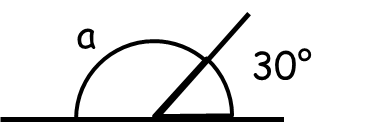 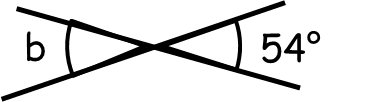 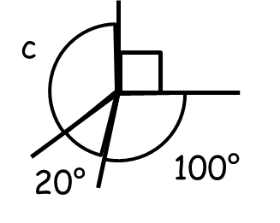 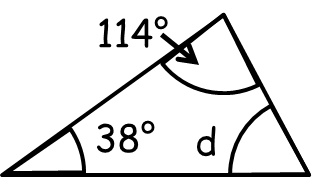 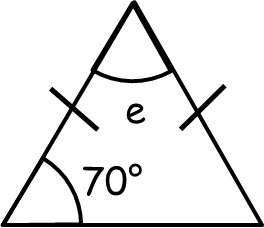 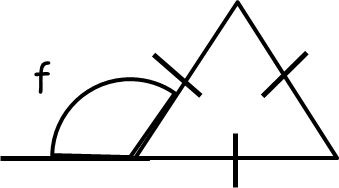 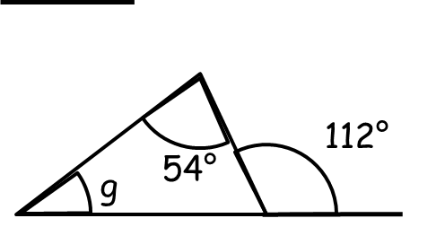 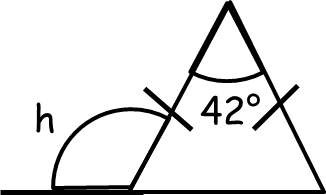 QuestionAnswerReasonAngles on a straight line…Vertically opposite angles…Angles around a point…Angles in a triangle…Angles in a triangle…Equilateral triangles…Angles in a triangle…Angles on a straight line…Angles on a straight line…Angles in a triangle…Isosceles triangles…Angles in a triangle… Angles on a straight line…QuestionAnswerReason28°Angles in a triangle add up to 180°58°Angles on a straight line add up to 180° and angles in a triangle add up to 180°54°Angles around a point add up to 360°40°Isosceles triangles have two equal angles and angles in a triangle add up to 180° and angles on a straight line add up to 180°111°Vertically opposite angles are equal150°Angles in a triangle add up to 180°120°Angles on a straight line add up to 180°150°Equilateral triangles have all equal angles and angles in a triangle add up to 180° and angles on a straight line add up to 180°QuestionAnswerReason150°Angles on a straight line add up to 180°54°Vertically opposite angles are equal150°Angles around a point add up to 360°28°Angles in a triangle add up to 180°40°Angles in a triangle add up to 180°120°Equilateral triangles have all equal angles and angles in a triangle add up to 180° and angles on a straight line add up to 180°58°Angles on a straight line add up to 180° and angles in a triangle add up to 180°111°Isosceles triangles have two equal angles and angles in a triangle add up to 180° and angles on a straight line add up to 180°